от 1 сентября 2021 года									           № 968Об утверждении Порядка предоставления материальной помощи гражданам, находящимся в трудной жизненной ситуации в виде денежных средствВ целях эффективного расходования бюджетных средств городского округа город Шахунья Нижегородской области, в соответствии с Федеральным законом от 06.10.2003 № 131- ФЗ «Об общих принципах организации местного самоуправления в Российской Федерации», постановлением Правительства Нижегородской области от 23.03.2007 № 86 «Об утверждении Порядка предоставления материальной помощи гражданам, находящимся в трудной жизненной ситуации, в виде денежных средств», Уставом городского округа город Шахунья Нижегородской области администрация городского округа город Шахунья Нижегородской области п о с т а н о в л я е т:Утвердить прилагаемый Порядок предоставления материальной помощи гражданам, находящимся в трудной жизненной ситуации, в виде денежных средств.Начальнику общего отдела администрации городского округа город Шахунья Нижегородской области обеспечить размещение настоящего постановления на официальном сайте администрации городского округа город Шахунья Нижегородской области и в газете «Знамя труда».Настоящее постановление вступает в силу со дня его опубликования на официальном сайте администрации городского округа город Шахунья Нижегородской области и в газете «Знамя труда».Контроль за исполнением настоящего постановления возложить на первого заместителя главы администрации городского округа город Шахунья Нижегородской области.Глава местного самоуправлениягородского округа город Шахунья						          Р.В.КошелевУИВЕРЖДЕНпостановлением администрациигородского округа город Шахунья Нижегородской области от 1.09.2021 г. № 968Порядок предоставления материальной помощи гражданам, находящимся в трудной жизненной ситуации, в виде денежных средств	1. Настоящий Порядок определяет цели, условия, размер и механизм предоставления материальной помощи гражданам, находящимся в трудной жизненной ситуации.Под трудной жизненной ситуацией в целях настоящего Порядка понимаются обстоятельства, ухудшающие условия жизнедеятельности гражданина, последствия которых он не может преодолеть самостоятельно.Материальная помощь, предусмотренная настоящим Порядком, предоставляется гражданам Российской Федерации, иностранным гражданам, лицам без гражданства, зарегистрированным по месту жительства (пребывания) на территории городского округа город Шахунья Нижегородской области.2. Материальная помощь предоставляется гражданам из числа лиц, указанных в пункте 3 настоящего Порядка, находящимся в трудной жизненной ситуации, в связи с:а) необходимостью приобретения жилого помещения в связи с отсутствием жилья и достаточных средств на его приобретение;б) необходимостью восстановления и ремонта находящегося на территории Нижегородской области жилого помещения, являющегося для гражданина и (или) членов его семьи единственным жильем для постоянного проживания (принадлежащим на праве собственности или предоставленном для проживания на условиях социального найма);в) необходимостью строительства пристроя к находящемуся на территории Нижегородской области жилому дому, являющемуся для гражданина и (или) членов его семьи единственным жильем для постоянного проживания (принадлежащим на праве собственности) (далее - пристрой к жилому дому);г) необходимостью приобретения жилого помещения в связи с утратой единственного жилья в результате пожара и не имеющих достаточных средств на его приобретение.3. Материальная помощь предоставляется:1) по подпункту "а" пункта 2 настоящего Порядка - малоимущим гражданам (семьям) со среднедушевым доходом семьи ниже трех размеров величины прожиточного минимума в расчете на душу населения, установленного Правительством Нижегородской области и действующего на дату обращения гражданина (семьи), зарегистрированным по месту жительства (пребывания) на территории Нижегородской области не менее 10 лет, состоящим на учете в качестве нуждающихся в жилых помещениях, предоставляемых по договорам социального найма, по основаниям, предусмотренным пунктом 1 части 1 статьи 51 Жилищного кодекса Российской Федерации, или вставшим на учет нуждающихся в улучшении жилищных условий до 1 марта 2005 г. в органе местного самоуправления по месту регистрации, не имеющим права на улучшение жилищных условий по иным основаниям, предусмотренным действующим законодательством, и относящимся к следующим категориям:- одинокие родители, имеющие одного и более несовершеннолетних детей;- родители, имеющие двух и более несовершеннолетних детей, один или более одного из которых является(ются) инвалидом(ами);- родители, являющиеся инвалидами первой группы, имеющие двух и более несовершеннолетних детей;- родители, один из которых является инвалидом первой группы, имеющие трех и более несовершеннолетних детей;- родители, у которых одновременно родились трое и более детей, не имеющие права на социальную выплату на приобретение жилья в рамках соответствующих актов органов местного самоуправления;- родители, являющиеся инвалидами первой или второй группы, имеющие одного и более совершеннолетних детей, являющихся инвалидами первой или второй группы;- родители, имеющие пятерых и более несовершеннолетних детей2) по подпункту "б" пункта 2 настоящего Порядка - гражданам (семьям), являющимся собственниками (нанимателями по договору социального найма) жилого помещения, со среднедушевым доходом семьи (доходом одиноко проживающего гражданина) ниже двух размеров величины прожиточного минимума в расчете на душу населения, установленного Правительством Нижегородской области и действующего на дату обращения гражданина (семьи), зарегистрированным по месту жительства (пребывания) на территории Нижегородской области не менее 5 лет и относящимся к следующим категориям:- одинокие родители, имеющие одного и более несовершеннолетних детей;- родители, имеющие несовершеннолетнего ребенка-инвалида или несколько несовершеннолетних детей, один или более одного из которых является(ются) инвалидом(ами);- родители, один или оба из которых является(ются) инвалидом(ами), имеющие одного и более несовершеннолетних детей;- граждане, проживающие в составе семьи, все члены которой являются инвалидами (включая их самих);- родители, имеющие трех и более несовершеннолетних детей;- граждане, жилое помещение которых подлежит ремонту в результате пожара;- граждане, жилое помещение которых подлежит ремонту в результате пролития при тушении пожара в другом жилом помещении, в случае невозможности взыскания ущерба с виновных лиц;- ветераны и инвалиды боевых действий;- родители, дети которых имеют право на получение страховой пенсии по случаю потери кормильца, не вступившие после смерти супруга (супруги) в повторный брак;- несовершеннолетние дети, родители которых относятся к категориям, указанным в абзацах втором - десятом настоящего подпункта;- граждане, все члены семьи которых достигли возраста 70 лет.3) по подпункту "в" пункта 2 настоящего Порядка - гражданам (семьям), являющимся собственниками жилого дома, со среднедушевым доходом семьи (доходом одиноко проживающего гражданина) ниже двух размеров величины прожиточного минимума в расчете на душу населения, установленного Правительством Нижегородской области и действующего на дату обращения гражданина (семьи), зарегистрированным по месту жительства (пребывания) на территории Нижегородской области не менее 5 лет, и относящимся к следующим категориям:- родители, имеющие несовершеннолетнего ребенка-инвалида или несколько несовершеннолетних детей, один или более одного из которых является(ются) инвалидом(ами);- родители, один или оба из которых является(ются) инвалидом(ами), имеющие одного и более несовершеннолетних детей;- граждане, проживающие в составе семьи, все члены которой являются инвалидами (включая их самих);- родители, имеющие трех и более несовершеннолетних детей;- несовершеннолетние дети, родители которых относятся к категориям, указанным в абзацах втором - пятом настоящего подпункта.4) по подпункту "г" пункта 2 настоящего Порядка - малоимущим гражданам (семьям), утратившим жилое помещение в результате пожара и имеющим регистрацию по месту жительства в таком жилом помещении на дату пожара и не имеющим в собственности иного жилого помещения, пригодного для проживания, либо по договору социального найма, и поставленные на учет нуждающихся в жилых помещениях, предоставляемых по договорам социального найма, в городском округе город Шахунья Нижегородской области в соответствии с подпунктом 3 пункта 1 статьи 51 Жилищного кодекса Российской Федерации  и относящимся к следующим категориям:- одинокие родители, имеющие одного и более несовершеннолетних детей;- родители, имеющие пятерых и более несовершеннолетних детей.Материальная помощь по основаниям, указанным в пункте 2 настоящего Порядка, предоставляется в том числе семьям с детьми, достигшими возраста 18 лет, обучающимися в общеобразовательных организациях или по очной форме в профессиональных образовательных организациях или в образовательных организациях высшего образования, до окончания ими обучения, но не более чем до достижения ими возраста 23 лет.Материальная помощь по основанию, указанному в подпункте "а" пункта 2 настоящего Порядка, гражданам, указанным в подпункте 1 настоящего пункта и имеющим в семье несовершеннолетних детей, не достигших десятилетнего возраста, предоставляется при условии наличия у несовершеннолетних детей, не достигших десятилетнего возраста, регистрации по месту жительства (пребывания) на территории Нижегородской области с рождения.Материальная помощь по основаниям, указанным в подпунктах "б", "в" пункта 2 настоящего Порядка, гражданам, указанным в абзацах втором - десятом подпункта 2, абзацах втором - пятом подпункта 3 настоящего пункта и имеющим в семье несовершеннолетних детей, не достигших пятилетнего возраста, предоставляется при условии наличия у несовершеннолетних детей, не достигших пятилетнего возраста, регистрации по месту жительства (пребывания) на территории Нижегородской области с рождения.4. Расчет среднедушевого дохода семьи и дохода одиноко проживающего гражданина для предоставления материальной помощи производится в соответствии с Федеральным законом от 5 апреля 2003 г. N 44-ФЗ "О порядке учета доходов и расчета среднедушевого дохода семьи и дохода одиноко проживающего гражданина для признания их малоимущими и оказания им государственной социальной помощи" и Перечнем видов доходов, учитываемых при расчете среднедушевого дохода семьи и дохода одиноко проживающего гражданина для оказания им государственной социальной помощи, утвержденным постановлением Правительства Российской Федерации от 20 августа 2003 г. N 512.Расчет среднедушевого дохода семьи производится исходя из суммы доходов семьи за три календарных месяца, предшествующих месяцу подачи заявления.5. Материальная помощь предоставляется в виде денежных средств исходя из наличия денежных средств на реализацию настоящего Порядка, предусмотренных в бюджете городского округа город Шахунья Нижегородской области на соответствующий финансовый год и плановый период, с учетом следующих положений:1) предоставление материальной помощи по основаниям, указанным в подпункте "а" пункта 2 настоящего Порядка, осуществляется из областного бюджета с учетом возможности софинансирования данных расходов городским округом город Шахунья Нижегородской области за счет средств местного бюджета, без учета личных средств граждан, в том числе федерального и регионального материнского (семейного) капитала. В случае, если городской округ город Шахунья Нижегородской области является высокодотационным и не имеет собственных доходов, которые вправе направлять на софинансирование расходов по предоставлению материальной помощи гражданам, предоставление материальной помощи по основаниям, указанным в подпункте "а" пункта 2 настоящего Порядка, осуществляется без софинансирования данных расходов городским округом город Шахунья.Максимальный размер материальной помощи по основаниям, указанным в подпункте "а" пункта 2 настоящего Порядка, с учетом софинансирования расходов на указанные цели за счет средств областного бюджета и бюджета городского округа город Шахунья Нижегородской области в совокупности составляет:1100000 рублей - для семей составом 2 человека;1500000 рублей - для семей с детьми составом более 2 человек;2000000 рублей - для многодетных семей, за исключением семей, указанных в абзаце шестом настоящего подпункта;3000000 - для многодетных семей, имеющих пятерых и более несовершеннолетних детей.Максимальный размер материальной помощи по основаниям, указанным в подпункте "а" пункта 2 настоящего Порядка, без софинансирования расходов из бюджета городского округа город Шахунья Нижегородской области на указанные цели определяется в порядке, предусмотренном абзацами третьим - шестым настоящего подпункта.2) предоставление материальной помощи по основаниям, указанным в подпункте "б" пункта 2 настоящего Порядка, осуществляется при условии софинансирования данных расходов городским округом город Шахунья Нижегородской области за счет средств местного бюджета, без учета личных средств граждан, в том числе федерального и регионального материнского (семейного) капитала. В случае, если городской округ город Шахунья Нижегородской области является высокодотационным и не имеет собственных доходов, которые вправе направлять на софинансирование расходов по предоставлению материальной помощи гражданам, предоставление материальной помощи по основаниям, указанным в подпункте "а" пункта 2 настоящего Порядка, осуществляется без софинансирования данных расходов городским округом город Шахунья Нижегородской области.Объем софинансирования городским округом город Шахунья Нижегородской области должен составлять:- не менее 30% от затрат, указанных в заключении о необходимости проведения работ по восстановлению и ремонту жилого помещения и сумме необходимых затрат (далее заключение о необходимости ремонта), но не превышающих максимальный размер, указанный в абзаце пятом настоящего подпункта, если жилое помещение находится в муниципальной собственности и предоставлено гражданину на условиях социального найма;- не менее 15% от затрат, указанных в заключении о необходимости ремонта, но не превышающих максимальный размер, указанный в абзаце пятом настоящего подпункта, если жилое помещение находится в частной собственности гражданина (членов его семьи).Максимальный размер материальной помощи по основаниям, указанным в подпункте "б" пункта 2 настоящего Порядка, с учетом софинансирования расходов на указанные цели городским округом город Шахунья Нижегородской области за счет средств местного бюджета в совокупности составляет 300000 рублей.Максимальный размер материальной помощи по основаниям, указанным в подпункте "б" пункта 2 настоящего Порядка, при отсутствии софинансирования расходов городским округом город Шахунья Нижегородской области на указанные цели за счет средств местного бюджета составляет 10000 рублей.По отдельному решению Губернатора Нижегородской области либо в случае, если жилое помещение находится в государственной собственности Нижегородской области, предоставление материальной помощи по основаниям, указанным в подпункте "б" пункта 2 настоящего Порядка, осуществляется без учета софинансирования данных расходов городским округом город Шахунья Нижегородской области за счет средств местного бюджета в пределах максимального размера, установленного в абзаце пятом настоящего подпункта.Максимальный размер материальной помощи по основаниям, указанным в подпункте "б" пункта 2 настоящего Порядка, без софинансирования расходов городским округом город Шахунья Нижегородской области на указанные цели составляет 200000 руб.В случае, если жилое помещение, подлежащее восстановлению и ремонту, находится в долевой собственности нескольких граждан, размер материальной помощи по основаниям, указанным в подпункте "б" пункта 2 настоящего Порядка, определяется пропорционально доле в праве долевой собственности гражданина (граждан), обратившегося (обратившихся) за оказанием материальной помощи в связи с необходимостью восстановления и ремонта жилого помещения, с учетом максимального размера, установленного для данного вида материальной помощи.В случае, если жилое помещение, подлежащее восстановлению (ремонту), предоставлено по договору социального найма нескольким нанимателям (сонанимателям) или наниматель (сонаниматели) проживает(ют) в жилом помещении совместно с членами своей семьи, материальная помощь предоставляется одному из сонанимателей (нанимателю) на основании заявления при наличии письменного согласия сонанимателя, членов семьи нанимателя (сонанимателя) жилого помещения;3) предоставление материальной помощи по основаниям, указанным в подпункте "в" пункта 2 настоящего Порядка, осуществляется при условии софинансирования данных расходов городским округом город Шахунья за счет средств местного бюджета, без учета личных средств граждан, в том числе федерального и регионального материнского (семейного) капитала. В случае, если городской округ город Шахунья Нижегородской области является высокодотационным и не имеет собственных доходов, которые вправе направлять на софинансирование расходов по предоставлению материальной помощи гражданам, предоставление материальной помощи по основаниям, указанным в подпункте "в" пункта 2 настоящего Порядка, осуществляется без софинансирования данных расходов городским округом город Шахунья Нижегородской области.Объем софинансирования городским округом город Шахунья Нижегородской области должен составлять не менее 15% от затрат, указанных в заключении о необходимости строительства пристроя к жилому дому и сумме необходимых затрат (далее заключение о необходимости строительства пристроя), но не превышающих максимальный размер, указанный в абзаце третьем настоящего подпункта.Максимальный размер материальной помощи по основаниям, указанным в подпункте "в" пункта 2 настоящего Порядка, с учетом софинансирования расходов на указанные цели за счет средств областного бюджета и бюджета городского округа город Шахунья Нижегородской области в совокупности составляет 360000 рублей;Максимальный размер материальной помощи по основаниям, указанным в подпункте "в" пункта 2 настоящего Порядка, без софинансирования расходов городским округом город Шахунья Нижегородской области на указанные цели составляет 360000 руб.4) предоставление материальной помощи по основаниям, указанным в подпункте "г" пункта 2 настоящего Порядка, осуществляется из бюджета городского округа город Шахунья Нижегородской области. Максимальный размер материальной помощи по основаниям, указанным в подпункте "г" пункта 2 настоящего Порядка, за счет средств бюджета городского округа город Шахунья Нижегородской области составляет 500 000 рублей.6. Периодичность предоставления материальной помощи:материальная помощь по основаниям, указанным в пункте 2 настоящего Порядка, предоставляется однократно.7. Материальная помощь не предоставляется:1) на возмещение расходов по приобретению, восстановлению и ремонту жилого помещения, строительству пристроя к жилому дому;2) по основанию, указанному в подпункте "в" пункта 2 настоящего Порядка, в случае, если жилой дом, к которому планируется строительство пристроя, находится в долевой собственности нескольких граждан, один или несколько из которых не соответствуют категориям граждан, имеющим право на получение материальной помощи по указанным основаниям;3) по основаниям, указанным в пункте 2 настоящего Порядка, гражданам, получившим лично либо члены семьи которых, совместно с ними проживающие и ведущие совместное хозяйство, получили в установленном порядке меры государственной или муниципальной поддержки в виде денежных средств на приобретение или строительство жилого помещения либо в виде обеспечения жилым помещением по договору социального найма, по договору найма жилого помещения для детей-сирот и детей, оставшихся без попечения родителей, лиц из числа детей-сирот и детей, оставшихся без попечения родителей, за счет средств федерального и (или) областного бюджетов;6) по основанию, указанному в подпункте "б" пункта 2 настоящего Порядка, в случае предоставления гражданину материальной помощи по основанию, указанному в подпункте "в" пункта 2 настоящего Порядка;7) по основанию, указанному в подпункте "в" пункта 2 настоящего Порядка, в случае предоставления гражданину материальной помощи по основанию, указанному в подпункте "б" пункта 2 настоящего Порядка.8. Учет граждан, которым оказана материальная помощь в соответствии с подпунктами "а"-"в" пункта 2 настоящего Порядка, осуществляется государственным казенным учреждением Нижегородской области "Управление социальной защиты населения городского округа город Шахунья" (далее - УСЗН).Учет граждан, которым оказана материальная помощь в соответствии с подпунктом "г" пункта 2 настоящего Порядка, осуществляется администрацией городского округа город Шахунья Нижегородской области.9. Основанием для рассмотрения вопроса о предоставлении материальной помощи является письменное заявление гражданина, находящегося в трудной жизненной ситуации, из числа лиц, указанных в пункте 3 настоящего Порядка (далее - также заявитель, получатель). Заявление оформляется в произвольной форме. По основаниям, указанным в подпунктах "а"-"в" пункта 2 настоящего Порядка, гражданин с заявлением лично либо через представителя обращается непосредственно в УСЗН по месту жительства. Заявление оформляется на имя министра социальной политики Нижегородской области.По основанию, указанному в подпункте "г" пункта 2 настоящего Порядка, гражданин с заявлением лично либо через представителя обращается непосредственно в администрацию городского округа город Шахунья Нижегородской области. 10. В случае если от имени заявителя действует представитель, к заявлению прилагается копия документа, удостоверяющего его личность, и доверенность на представление интересов заявителя, оформленная в установленном порядке.11. Решение о предоставлении материальной помощи заявителю (семье заявителя) принимается:министром, заместителями министра по основаниям, указанным в подпункте "б"  пункта 2 настоящего Порядка;министром по основаниям, указанным в подпунктах "а", "в" пункта 2 настоящего Порядка;главой местного самоуправления городского округа город Шахунья Нижегородской области по основанию, указанному в подпункте "г"  пункта 2 настоящего Порядка;12. Порядок принятия решения по вопросу предоставления материальной помощи по основанию, указанному в подпункте "а" пункта 2 настоящего Порядка.12.1. Администрация городского округа город Шахунья Нижегородской области по письменному запросу УСЗН в течении 30 дней предоставляет следующие документы: 1) ходатайство администрации городского округа город Шахунья Нижегородской области о предоставлении заявителю материальной помощи, содержащее информацию о готовности городского округа город Шахунья Нижегородской области принять участие в софинансировании расходов по основанию, указанному в подпункте "а" пункта 2 настоящего Порядка, за счет средств местного бюджета (при наличии);2) копию документа (выписки из документа), подтверждающего постановку заявителя и членов его семьи на учет в качестве нуждающихся в жилых помещениях, предоставляемых по договорам социального найма, или постановку на учет нуждающихся в улучшении жилищных условий до 1 марта 2005 г. в городском округе город Шахунья Нижегородской области с указанием всех членов семьи и их количества;3) копию документа (выписки из документа), подтверждающего признание заявителя и членов его семьи малоимущими администрацией городского округа город Шахунья Нижегородской области с указанием всех членов семьи и их количества.12.2. Министерство социальной политики Нижегородской области (далее – министерство) в течение 7 рабочих дней со дня поступления в министерство резолюции Губернатора Нижегородской области на предложение по основанию, указанному в подпункте "а" пункта 2 настоящего Порядка, письменно информирует заявителя, УСЗН и администрацию городского округа город Шахунья Нижегородской области о содержании резолюции.В случае принятия решения об оказании материальной помощи по основанию, указанному в подпункте "а" пункта 2 настоящего Порядка, УСЗН в течение 7 рабочих дней со дня поступления на лицевой счет УСЗН денежных средств, выделенных заявителю в качестве материальной помощи на приобретение жилого помещения письменно уведомляет администрацию городского округа город Шахунья Нижегородской области о перечислении заявителю денежных средств с указанием даты перечисления.Администрация городского округа город Шахунья Нижегородской области по письменному заявлению гражданина, в отношении которого принято решение о софинансировании материальной помощи на приобретение жилого помещения, в течении 7 рабочих дней осуществляет перечисление денежных средств из местного бюджета на открытый в кредитной организации счет получателя либо через отделение почтовой связи.Перечисление денежных средств, выделенных заявителю в качестве материальной помощи на приобретение жилого помещения, на основании заявления гражданина, в отношении которого принято решение об оказании материальной помощи, может производиться на расчетный счет продавца жилого помещения.12.3. Денежные средства, выделенные заявителю в качестве материальной помощи на приобретение жилого помещения, носят целевой характер и не могут быть использованы им на другие цели.Приобретаемое жилое помещение должно быть не менее учетной нормы общей площади жилого помещения (в расчете на каждого члена семьи заявителя, в отношении которого принято решение о предоставлении материальной помощи на приобретение жилого помещения), установленной решением Совета депутатов городского округа город Шахунья Нижегородской области № 13-13 от 25.01.2013.Жилое помещение приобретается в общую долевую собственность всех членов семьи заявителя, в отношении которого принято решение о предоставлении материальной помощи на приобретение жилого помещения.12.4. Контроль за целевым расходованием денежных средств, выделенных заявителю в качестве софинансирования материальной помощи из бюджета городского округа город Шахунья Нижегородской области на приобретение жилого помещения, осуществляется администрацией городского округа город Шахунья Нижегородской области.Получатель в течение 14 рабочих дней, следующих с даты регистрации права собственности на приобретенное жилое помещение, предоставляет в администрацию городского округа город Шахунья Нижегородской области копию выписки из Единого государственного реестра недвижимости, подтверждающей право собственности на приобретенное жилое помещение. В случае непредставления получателем выписки из Единого государственного реестра недвижимости, подтверждающей право собственности на приобретенное жилое помещение, указанные сведения запрашиваются администрацией городского округа город Шахунья Нижегородской области в порядке межведомственного информационного взаимодействия.В случае непредставления в администрацию городского округа город Шахунья Нижегородской области в установленный срок выписки из Единого государственного реестра недвижимости, подтверждающей право собственности на приобретенное жилое помещение, денежные средства, выделенные получателю из местного бюджета в качестве софинансирования материальной помощи на приобретение жилого помещения, подлежат возврату в местный бюджет в полном объеме, о чем администрация городского округа город Шахунья Нижегородской области в течение 5 рабочих дней со дня истечения срока представления указанных документов уведомляет получателя в письменной форме.Возврат получателем денежных средств в данном случае осуществляется в течение месяца со дня получения им вышеуказанного уведомления. В случае невозврата получателем денежных средств в указанный срок в полном объеме администрация городского округа город Шахунья Нижегородской области принимает меры по взысканию подлежащей возврату материальной помощи в местный бюджет с получателя в судебном порядке.12.5. В случае смерти получателя денежные средства, выделенные ему в качестве софинансирования материальной помощи и не использованные им по целевому назначению, наследованию не подлежат и возвращаются в местный бюджет в установленном законодательством порядке.13. Порядок принятия решения по вопросу предоставления материальной помощи по основанию, указанному в подпункте "б" пункта 2 настоящего Порядка.13.1. Администрация городского округа город Шахунья Нижегородской области по письменному запросу УСЗН в течении 30 дней предоставляет следующие документы:1) заключение о необходимости ремонта, которое оформляется комиссией, созданной в рамках своей компетенции администрацией городского округа город Шахунья Нижегородской области с участием представителей структурных подразделений, к компетенции которых относится решение вопросов по строительству и жилищно-коммунальному хозяйству, должностных лиц, уполномоченных на проведение  муниципального жилищного контроля, а также представителей УСЗН. Заключение о необходимости ремонта оформляется по форме согласно приложению 1 к настоящему Порядку;2)  копию договора социального найма жилого помещения (в случае если заявитель является нанимателем жилого помещения по договору социального найма и указанный документ не представлен заявителем).13.2. В случае принятия решения об оказании материальной помощи по основанию, указанному в подпункте «б» пункта 2 настоящего Порядка, УСЗН в течение 7 рабочих дней со дня поступления на лицевой счет УСЗН денежных средств, выделенных заявителю в качестве материальной помощи на восстановление и ремонт жилого помещения письменно уведомляет администрацию городского округа город Шахунья Нижегородской области о перечислении заявителю денежных средств с указанием даты перечисления.Администрация городского округа город Шахунья Нижегородской области по письменному заявлению гражданина, в отношении которого принято решение о софинансировании материальной помощи на восстановление и ремонт жилого помещения, в течении 7 рабочих дней осуществляет перечисление денежных средств из местного бюджета на открытый в кредитной организации счет либо через отделение почтовой связи.В случае, если с заявлением на оказание материальной помощи на восстановление и ремонт жилого помещения, предоставленного по договору социального найма, в установленном порядке обратились несколько нанимателей, средства перечисляются одному из сонанимателей при наличии письменного согласия на это всех нанимателей жилого помещения, обратившихся за оказанием материальной помощи.В случае, если с заявлением на оказание материальной помощи на восстановление и ремонт жилого помещения, находящегося в долевой собственности, в установленном порядке обратились несколько собственников, средства перечисляются одному из сособственников при наличии письменного согласия на это всех собственников жилого помещения, обратившихся за оказанием материальной помощи.13.3. Денежные средства, выделенные получателю в качестве материальной помощи на восстановление и ремонт жилого помещения, носят целевой характер и не могут быть использованы им на другие цели.13.4. Контроль за выполнением работ по восстановлению и ремонту жилого помещения за счет денежных средств, выделенных получателю в качестве материальной помощи на восстановление и ремонт жилого помещения, осуществляет администрация городского округа город Шахунья Нижегородской области, выдавшая заключение о необходимости ремонта.Администрация городского округа город Шахунья Нижегородской области, при которой создана комиссия, выдавшая заключение о необходимости ремонта, в целях осуществления контроля за выполнением работ по восстановлению и ремонту жилого помещения:анализирует документы на соответствие выполняемых работ по восстановлению и ремонту жилого помещения;получает и проверяет информацию о выполнении работ, предоставляемую получателем в соответствии с настоящим Порядком, направляет указанную информацию в министерство.В случае необходимости выполнения ремонтных работ в соответствии с настоящим Порядком, не указанных в заключении о необходимости ремонта, на сумму, не превышающую сумму денежных средств, выделенных получателю в качестве материальной помощи на восстановление и ремонт жилого помещения, администрация городского округа город Шахунья Нижегородской области направляет в министерство обращение о согласовании замены видов ремонтных работ. Министерство в течение 15 рабочих дней со дня поступления обращения уведомляет в письменной форме администрацию городского округа город Шахунья Нижегородской области о принятом решении по вопросу согласования замены видов ремонтных работ. Администрация городского округа город Шахунья Нижегородской области в течение 15 рабочих дней со дня поступления информации от министерства уведомляет получателя о принятом министерством решении по вопросу согласования замены видов ремонтных работ.13.5. Получатель материальной помощи и администрация городского округа город Шахунья Нижегородской области, при которой создана комиссия, выдавшая заключение о необходимости ремонта, по результатам выполненных ремонтных работ осуществляют приемку выполненных ремонтных работ на основании ранее представленного в министерство заключения о необходимости ремонта, а также требований строительных норм и правил.Администрация городского округа город Шахунья Нижегородской области в трехмесячный срок со дня перечисления из областного бюджета получателю денежных средств, выделенных ему в качестве материальной помощи на восстановление и ремонт жилого помещения, направляет в министерство акт сдачи-приемки выполненных работ по восстановлению и ремонту жилого помещения, в котором указываются вид и объем выполненных работ, срок и качество их выполнения.13.6. В случае полного или частичного неосвоения в указанный трехмесячный срок бюджетных средств, выделенных получателю в качестве материальной помощи на восстановление и ремонт жилого помещения, администрация городского округа город Шахунья Нижегородской области однократно, не позднее 7 рабочих дней до дня истечения первоначально установленного трехмесячного срока, направляет в министерство обращение о продлении срока представления акта сдачи-приемки выполненных работ по восстановлению и ремонту жилого помещения на срок, не превышающий три месяца (с указанием причин необходимости его продления и срока представления акта сдачи-приемки выполненных работ по восстановлению и ремонту жилого помещения).13.7. В случае установления факта неиспользования либо использования не по целевому назначению средств бюджета городского округа город Шахунья Нижегородской области, выделенных получателю в качестве софинансирования материальной помощи на восстановление и ремонт жилого помещения, указанные денежные средства подлежат возврату в местный бюджет, о чем администрация городского округа город Шахунья Нижегородской области уведомляет получателя в письменной форме. Возврат получателем денежных средств в данном случае осуществляется в течение месяца со дня получения им вышеуказанного уведомления. В случае невозврата получателем денежных средств в установленный срок администрация городского округа город Шахунья Нижегородской области принимает меры по взысканию подлежащей возврату суммы денежных средств, выделенных ему в качестве софинансирования материальной помощи на восстановление и ремонт жилого помещения, в местный бюджет в судебном порядке.13.8. В случае смерти получателя денежные средства, выделенные ему в качестве софинансирования материальной помощи и не использованные им по целевому назначению, наследованию не подлежат и возвращаются в местный бюджет в установленном законодательством порядке.14. Порядок принятия решения по вопросу предоставления материальной помощи по основанию, указанному в подпункте "в" пункта 2 настоящего Порядка.14.1. Администрация городского округа город Шахунья Нижегородской области по письменному запросу УСЗН в течении 30 дней предоставляет следующие документы:заключение о необходимости строительства пристроя, которое оформляется комиссией администрации городского округа город Шахунья Нижегородской области. Заключение о необходимости строительства пристроя оформляется по форме согласно приложению 2 к настоящему Порядку.14.2. Министерство в течение 7 рабочих дней со дня поступления в министерство резолюции Губернатора Нижегородской области на предложение по основанию, указанному в подпункте "в" пункта 2 настоящего Порядка письменно информирует администрацию городского округа город Шахунья Нижегородской области о содержании резолюции.14.3. В случае принятия решение об оказании материальной помощи по основанию, указанному в подпункте "в" пункта 2 настоящего Порядка,  УСЗН в течение 7 рабочих дней со дня поступления на лицевой счет УСЗН денежных средств, выделенных заявителю в качестве материальной помощи на строительство пристроя к жилому дому письменно уведомляет администрацию городского округа город Шахунья Нижегородской области о перечислении заявителю денежных средств с указанием даты перечисления.Администрация городского округа город Шахунья Нижегородской области по письменному заявлению гражданина, в отношении которого принято решение о софинансировании материальной помощи на строительство пристороя к жилому дому, в течении 7 рабочих дней осуществляет перечисление денежных средств из местного бюджета на открытый в кредитной организации счет получателя либо через отделение почтовой связи.В случае, если с заявлением на строительство пристроя к жилому дому, находящемуся в долевой собственности граждан, в установленном порядке обратились несколько собственников, средства перечисляются одному из сособственников при наличии письменного согласия на это всех собственников жилого помещения, обратившихся за оказанием материальной помощи.14.4. Денежные средства, выделенные получателю в качестве материальной помощи на строительство пристроя к жилому дому, носят целевой характер и не могут быть использованы им на другие цели.Площадь построенного пристроя к жилому дому должна быть не менее одной величины учетной нормы площади жилого помещения на одного человека, установленной решением Совета депутатов городского округа город Шахунья Нижегородской области № 13-13 от 25.01.2013.После выполнения работ по строительству пристроя к жилому дому собственник (собственники) жилого помещения осуществляет (осуществляют) оформление документов, подтверждающих права собственности на указанный объект недвижимости в соответствии с действующим законодательством.14.5. Контроль за выполнением работ по строительству пристроя к жилому дому за счет денежных средств, выделенных получателю в качестве софинансирования материальной помощи из бюджета городского округа город Шахунья нижегородской области на строительство пристроя к жилому дому, осуществляет администрация городского округа город Шахунья Нижегородской области, при которой создана комиссия, выдавшая заключение о необходимости строительства пристроя.Администрация городского округа город Шахунья Нижегородской области, при которой создана комиссия, выдавшая заключение о необходимости строительства пристроя, в целях осуществления контроля за строительством пристроя к жилому дому:анализирует документы на соответствие выполняемых работ по строительству пристроя к жилому дому;получает и проверяет информацию о выполнении работ, предоставляемую получателем в соответствии с настоящим Порядком, направляет указанную информацию в министерство.В случае необходимости выполнения строительных работ, не указанных в заключении о необходимости строительства пристроя, на сумму, не превышающую сумму денежных средств, выделенных получателю в качестве материальной помощи на строительство пристроя к жилому дому, администрация городского округа город Шахунья Нижегородской области направляет в министерство обращение о согласовании замены видов строительных работ. Министерство в течение 15 рабочих дней со дня поступления обращения уведомляет в письменной форме администрацию городского округа город Шахунья Нижегородской области о принятом решении по вопросу согласования замены видов строительных работ. Администрация городского округа город Шахунья Нижегородской области в течение 15 рабочих дней со дня поступления информации от министерства уведомляет получателя о принятом министерством решении по вопросу согласования замены видов строительных работ.14.6. Получатель и администрация городского округа город Шахунья Нижегородской области, при которой создана комиссия, выдавшая заключение о необходимости строительства пристроя, по результатам выполненных строительных работ осуществляют приемку построенного пристроя к жилому дому на основании ранее представленного в министерство заключения о необходимости строительства пристроя, а также требований строительных норм и правил.Администрация городского округа город Шахунья Нижегородской области в шестимесячный срок со дня перечисления из областного бюджета получателю денежных средств, выделенных ему в качестве материальной помощи на строительство пристроя к жилому дому, направляет в министерство акт сдачи-приемки выполненных работ по строительству пристроя к жилому дому, в котором указываются вид и объем выполненных строительных работ, срок и качество их выполнения.14.7. В случае полного или частичного неосвоения в указанный шестимесячный срок бюджетных средств, выделенных получателю в качестве материальной помощи на строительство пристроя к жилому дому, администрация городского округа город Шахунья Нижегородской области однократно, не позднее 7 рабочих дней до дня истечения первоначально установленного шестимесячного срока, направляет в министерство обращение о продлении срока представления акта сдачи-приемки выполненных работ по строительству пристроя к жилому дому на срок, не превышающий три месяца (с указанием причин необходимости его продления и срока представления акта сдачи-приемки выполненных работ по строительству пристроя к жилому дому).14.8. В случае установления факта неиспользования либо использования не по целевому назначению средств бюджета городского округа город Шахунья Нижегородской области, выделенных получателю в качестве софинансирования материальной помощи на строительство пристроя к жилому дому, указанные денежные средства подлежат возврату в местный бюджет, о чем администрация городского округа город Шахунья Нижегородской области уведомляет получателя в письменной форме. Возврат получателем денежных средств в данном случае осуществляется в течение месяца со дня получения им вышеуказанного уведомления. В случае невозврата получателем денежных средств в установленный срок администрация городского округа город Шахунья Нижегородской области принимает меры по взысканию подлежащей возврату суммы денежных средств, выделенных ему в качестве софинансирования материальной помощи на строительство пристроя к жилому дому, в местнвый бюджет в судебном порядке.14.9. В случае смерти получателя денежные средства, выделенные ему в качестве софинансирования материальной помощи и не использованные им по целевому назначению, наследованию не подлежат и возвращаются в местный бюджет в установленном законодательством порядке.15. Порядок принятия решения по вопросу предоставления материальной помощи по основанию, указанному в подпункте "г" пункта 2 настоящего Порядка.15.1. Администрация городского округа город Шахунья Нижегородской области в течении 30 дней со дня поступления заявления гражданина, претендующего на получение материальной помощи на приобретение жилого помещения, рассматривает его и:1) отказывает в предоставлении материальной помощи в случаях, если заявитель не соответствует условиям предоставления материальной помощи, указанным в пункте 1, подпункте "г" пункта 2, подпункте 4 пункта 3 настоящего Порядка;2) принимает решение о предоставлении материальной помощи в случае соответствия условиям, установленным настоящим Порядком.15.2. Администрация городского округа город Шахунья Нижегородской области в случае принятия решения об отказе в предоставлении материальной помощи в течение 5 рабочих дней со дня принятия соответствующего решения письменно уведомляет заявителя.15.3. Администрация городского округа город Шахунья Нижегородской области в случае принятия решения о предоставлении материальной помощи на приобретение жилого помещения в течение 7 рабочих дней со дня принятия соответствующего решения письменно информирует заявителя и указывает необходимость представления заявителем в течение 10 рабочих дней с даты получения уведомления предварительного договора купли-продажи жилого помещения.Заявитель в течение 10 рабочих дней с даты получения уведомления предоставляет в администрацию городского округа город Шахунья Нижегородской области предварительный договор купли-продажи жилого помещения либо заявление о продлении срока предоставления предварительного договора купли-продажи жилого помещения. По указанному заявлению администрация городского округа гроод Шахунья Нижегородской области продлевает однократно срок предоставления предварительного договора купли-продажи жилого помещения, но не более чем на 10 рабочих дней.В случае, если в установленные сроки предварительный договор купли-продажи жилого помещения не будет предоставлен заявителем в администрацию городского округа город Шахунья Нижегородской области, то материальная помощь не предоставляется, о чем администрация городского округа город Шахунья Нижегородской области в течение 5 рабочих дней со дня, следующего за последним днем срока, определенного для предоставления предварительного договора купли-продажи жилого помещения, уведомляет заявителя в письменной форме. Повторное обращение об оказании материальной помощи на приобретение жилого помещения рассматривается вновь в соответствии с настоящим Порядком.В случае, если в установленные сроки предварительный договор купли-продажи жилого помещения предоставлен заявителем в администрацию городского округа город Шахунья Нижегородской области, администрация городского округа город Шахунья Нижегородской области осуществляет подготовку проекта распоряжения об оказании материальной помощи.15.4. Администрация городского округа город Шахунья Нижегородской области в течение 7 рабочих дней со дня издания распоряжения о выделении денежных средств заявителю в качестве материальной помощи на приобретение жилого помещения:осуществляет перечисление денежных средств на открытый в кредитной организации счет получателя либо через отделение почтовой связи;уведомляет заявителя способом, указанным в заявлении, о перечислении ему денежных средств с указанием даты перечисления.Перечисление денежных средств, выделенных заявителю в качестве материальной помощи на приобретение жилого помещения, на основании заявления гражданина, в отношении которого принято решение об оказании материальной помощи, может производиться на расчетный счет продавца жилого помещения.15.5. Денежные средства, выделенные заявителю в качестве материальной помощи на приобретение жилого помещения, носят целевой характер и не могут быть использованы им на другие цели.Приобретаемое жилое помещение должно быть не менее учетной нормы общей площади жилого помещения (в расчете на каждого члена семьи заявителя, в отношении которого принято решение о предоставлении материальной помощи на приобретение жилого помещения), установленной решением Совета депутатов городского округа город Шахунья Нижегородской области № 13-13 от 25.01.2013.Жилое помещение приобретается в общую долевую собственность всех членов семьи заявителя, в отношении которого принято решение о предоставлении материальной помощи на приобретение жилого помещения.15.6. Контроль за целевым расходованием денежных средств, выделенных заявителю в качестве материальной помощи на приобретение жилого помещения, осуществляется администрацией городского округа город Шахунья Нижегородской области.Получатель в течение 14 рабочих дней, следующих с даты регистрации права собственности на приобретенное жилое помещение, предоставляет в администрацию городского округа город Шахунья Нижегородской области копию выписки из Единого государственного реестра недвижимости, подтверждающей право собственности на приобретенное жилое помещение. В случае непредставления получателем выписки из Единого государственного реестра недвижимости, подтверждающей право собственности на приобретенное жилое помещение, указанные сведения запрашиваются администрацией городского округа город Шахунья Нижегородской области в порядке межведомственного информационного взаимодействия.В случае непредставления в администрацию городского округа город Шахунья Нижегородской области в установленный срок выписки из Единого государственного реестра недвижимости, подтверждающей право собственности на приобретенное жилое помещение, денежные средства, выделенные получателю из местного бюджета в качестве материальной помощи на приобретение жилого помещения, подлежат возврату в местный бюджет в полном объеме, о чем администрация городского округа город Шахунья Нижегородской области о в течение 5 рабочих дней со дня истечения срока представления указанных документов уведомляет получателя в письменной форме.Возврат получателем денежных средств в данном случае осуществляется в течение месяца со дня получения им вышеуказанного уведомления. В случае невозврата получателем денежных средств в указанный срок в полном объеме администрация городского округа город Шахунья Нижегородской области принимает меры по взысканию подлежащей возврату материальной помощи в местный бюджет с получателя в судебном порядке.5.17. В случае смерти получателя денежные средства, выделенные ему в качестве материальной помощи и не использованные им по целевому назначению, наследованию не подлежат и возвращаются в местный бюджет в установленном законодательством порядке.__________________Приложение 1к Порядку предоставленияматериальной помощи гражданам,находящимся в трудной жизненнойситуации, в виде денежных средствЗАКЛЮЧЕНИЕкомиссии о необходимости проведения работпо восстановлению и ремонту жилого помещенияи сумме необходимых затрат___________________                                                                                      ___________________(дата)                                                                                                                                                               (номер)Комиссия в составе:____________________________      ___________________________________________________    (фамилия, инициалы)                                                                                                     (должность)____________________________      ___________________________________________________    (фамилия, инициалы)                                                                                                     (должность)____________________________      ___________________________________________________    (фамилия, инициалы)                                                                                                     (должность)____________________________      ___________________________________________________    (фамилия, инициалы)                                                                                                     (должность)____________________________      ___________________________________________________    (фамилия, инициалы)                                                                                                     (должность)в связи с обращением _______________________________________________________________(Ф.И.О. заявителя полностью)__________________________________________________________________________________,претендующего   на   предоставление   материальной   помощи   в   связи   с необходимостью  восстановления  и ремонта жилого помещения в соответствии с Порядком   предоставления  материальной  помощи  гражданам,  находящимся  в трудной   жизненной   ситуации,   в  виде  денежных  средств,  утвержденным постановлением  Правительства  Нижегородской  области  от  23 марта 2007 г. N 86,  провела  обследованиежилого  дома/части жилого  дома/квартиры/части квартиры/комнаты(подчеркнуть нужное)расположенного(ой) по адресу:__________________________________________________________________________________(адрес жилого помещения)__________________________________________________________________________________.Техническое состояние объекта:__________________________________________________________________________________(краткое описание состояния жилого помещения, его инженерных систем)__________________________________________________________________________________,____________________________________________________________________________________________________________________________________________________________________,__________________________________________________________________________________.По результатам обследования, а также принимая во внимание ______________________________________________________________________________________________________________(при необходимости указываются иные рассмотренные комиссией документы)____________________________________________________________________________________________________________________________________________________________________,комиссия приняла заключение:    1) о необходимости восстановления и ремонта жилого помещения:__________________________________________________________________________________(краткое описание видов работ)______________________________________________________________________________________________________________________________________________________________________________________________________________________________________________________,сумма затрат составляет ___________________________ руб. ____________ коп.;(сумма затрат)    2)  об  отсутствии  необходимости  проведения работ по восстановлению и ремонту жилого помещения в связи с __________________________________________________________________________________________________________________________________________________(краткое описание причин отсутствия необходимости в восстановлении или ремонте жилого помещения)______________________________________________________________________________________________________________________________________________________________________________________________________________________________________________________;    3)  о  нецелесообразности  проведения  работ  по восстановлению и (или) ремонту жилого помещения в связи с __________________________________________________________________________________________________________________________________________________(реквизиты решения о признании помещения непригодным для проживания либо признании многоквартирного дома аварийным и подлежащим сносу (реконструкции, сносу или реконструкции))____________________________________________________________________________________________________________________________________________________________________.    Председатель комиссии__________________________             /__________________________________/        (подпись)                                                                                             (расшифровка)    Секретарь комиссии__________________________             /__________________________________/        (подпись)                                                                                             (расшифровка)    Члены комиссии__________________________             /__________________________________/        (подпись)                                                                                             (расшифровка)__________________________             /__________________________________/       (подпись)                                                                                             (расшифровка)__________________________             /__________________________________/        (подпись)                                                                                             (расшифровка)    С учетом изложенного выше принято решение:    1)  об  участии в софинансировании расходов по восстановлению и ремонту жилого помещения в размере ___________________________ руб. _________ коп.;(сумма софинансирования)    2)  об  отказе  в софинансировании расходов по восстановлению и ремонту жилого помещения в связи с __________________________________________________________________________________________________________________________________________________(краткое описание причин отказа в софинансировании)_______________________________________________________________________________________________________________________________________________________________________________________________________________________________________________________________________________________________________________________________________________________________ ______________ ____________________________________      (должность)                                              (подпись) М.П.                                 (инициалы, фамилия)(Главный бухгалтер)    Информируем, что ______________________________________________________________(фамилия и инициалы заявителя)лично  либо  члены  его  семьи,  которые  совместно с ним проживают и ведут совместное   хозяйство,   (нужное   подчеркнуть)   получали/не  получали  в установленном  порядке меры муниципальной поддержки в виде денежных средств на  приобретение  или  строительство  жилого помещения. Согласно сведениям, имеющимся в ____________________________________________________________________________________________________________________,(наименование компетентного органа местного самоуправления (структурного подразделения), реализующего жилищную политику на территории муниципального образования)______________________________________________________ лично либо члены его семьи,           (фамилия и инициалы заявителя)которые  совместно  с  ним  проживают и ведут совместное хозяйство, получали/не  получали                                                                                                                                                                                              (нужное  подчеркнуть)  в  установленном порядке меры государственной  поддержки  в  виде  денежных  средств  на приобретение или строительство  жилого помещения либо в виде обеспечения жилым помещением по договору   социального  найма,  по  договору  найма  жилого  помещения  длядетей-сирот  и  детей,  оставшихся  без  попечения  родителей, лиц из числа детей-сирот  и  детей,  оставшихся без попечения родителей, за счет средств федерального и (или) областного бюджета.__________________________________________________________________________________(краткая информация о предоставленных мерах поддержки, об обеспечении жилым помещением с указанием даты, реквизитов распорядительных актов либо договоров в случае их получения заявителем либо членами его семьи)__________________________________________________________________________________________________________________________________________________________________________________________________ ______________ ____________________________________                      (должность)                                              (подпись) М.П.                                        (инициалы, фамилия)(Руководитель  компетентного  органа  местного самоуправления (структурногоподразделения), реализующего жилищную политику на территории муниципальногообразования)______________________________ ______________ ____________________________________      (должность)                                                            (подпись) М.П.                                            (инициалы, фамилия)(Глава органа местного самоуправления)Приложение 2к Порядку предоставленияматериальной помощи гражданам,находящимся в трудной жизненнойситуации, в виде денежных средствЗАКЛЮЧЕНИЕкомиссии о необходимости строительства пристрояк жилому дому и сумме необходимых затрат__________________                                                                                          __________________             (дата)                                                                                                                                                                (номер)Комиссия в составе:____________________________      ___________________________________________________    (фамилия, инициалы)                                                                                                     (должность)____________________________      ___________________________________________________    (фамилия, инициалы)                                                                                                     (должность)____________________________      ___________________________________________________    (фамилия, инициалы)                                                                                                     (должность)____________________________      ___________________________________________________    (фамилия, инициалы)                                                                                                     (должность)____________________________      ___________________________________________________    (фамилия, инициалы)                                                                                                     (должность)в связи с обращением _______________________________________________________________(Ф.И.О. заявителя полностью)__________________________________________________________________________________,претендующего   на   предоставление   материальной   помощи   в   связи   с необходимостью  строительства  пристроя  к  жилому  дому  в  соответствии с Порядком   предоставления  материальной  помощи  гражданам,  находящимся  в трудной   жизненной   ситуации,   в  виде  денежных  средств,  утвержденным постановлением  Правительства  Нижегородской  области  от  23 марта 2007 г. N 86, провела обследование жилого дома, расположенного по адресу:__________________________________________________________________________________(адрес жилого помещения)__________________________________________________________________________________.Техническое состояние объекта:__________________________________________________________________________________(краткое описание состояния жилого помещения, его инженерных систем)__________________________________________________________________________________,____________________________________________________________________________________________________________________________________________________________________,____________________________________________________________________________________________________________________________________________________________________.По результатам обследования, а также принимая во внимание ______________________________________________________________________________________________________________(при необходимости указываются иные рассмотренные комиссией документы)____________________________________________________________________________________________________________________________________________________________________,комиссия приняла заключение:    1) о необходимости строительства пристроя к жилому дому: _____________________________________________________________________________________________________________(краткое описание видов работ)______________________________________________________________________________________________________________________________________________________________________________________________________________________________________________________,сумма затрат составляет ______________________ руб. ___________ коп., (сумма затрат)общая площадь пристроя к жилому дому составит: ______________ кв. м (величина учетнойнормы ____________ кв. м);    2)  об  отсутствии необходимости строительства пристроя к жилому дому в связи с ____________________________________________________________________________________________________________________________________________________________________(краткое описание причин отсутствия необходимости строительстве пристроя к жилому дому)______________________________________________________________________________________________________________________________________________________________________________________________________________________________________________________;    3)  о  нецелесообразности  проведения работ по строительству пристроя к жилому дому в связи с ______________________________________________________________________________________________________________________________________________________________(реквизиты решения о признании жилого дома непригодным для проживания)____________________________________________________________________________________________________________________________________________________________________.    Председатель комиссии__________________________             /__________________________________/        (подпись)                                                                                             (расшифровка)    Секретарь комиссии__________________________             /__________________________________/        (подпись)                                                                                             (расшифровка)    Члены комиссии__________________________             /__________________________________/        (подпись)                                                                                             (расшифровка)__________________________             /__________________________________/       (подпись)                                                                                             (расшифровка)__________________________             /__________________________________/        (подпись)                                                                                             (расшифровка)    С учетом изложенного выше принято решение:    1)  об  участии в софинансировании расходов по строительству пристроя к жилому дому в размере ________________________________ руб. _________ коп.;                          (сумма софинансирования)    2)  об  отказе  в софинансировании расходов по строительству пристроя к жилому дому в связи с ______________________________________________________________________________________________________________________________________________________________(краткое описание причин отказа в софинансировании)_______________________________________________________________________________________________________________________________________________________________________________________________________________________________________________________________________________________________________________________________________________________________ ______________ ____________________________________      (должность)                                              (подпись) М.П.                                 (инициалы, фамилия)(Главный бухгалтер)    Информируем, что _______________________________________________________________(фамилия и инициалы заявителя)лично  либо  члены  его  семьи,  которые  совместно с ним проживают и ведут совместное   хозяйство,   (нужное   подчеркнуть)   получали/не  получали  в установленном  порядке меры муниципальной поддержки в виде денежных средств на  приобретение  или  строительство  жилого помещения. Согласно сведениям, имеющимся в ____________________________________________________________________________________________________________________,(наименование компетентного органа местного самоуправления (структурного подразделения), реализующего жилищную политику на территории муниципального образования)______________________________________________________ лично либо члены его семьи,                                         (фамилия и инициалы заявителя)которые  совместно  с  ним  проживают и ведут совместное хозяйство, (нужное  подчеркнуть)  получали/не  получали  в  установленном порядке меры государственной  поддержки  в  виде  денежных  средств  на приобретение или строительство  жилого помещения либо в виде обеспечения жилым помещением по договору   социального  найма,  по  договору  найма  жилого  помещения  для детей-сирот  и  детей,  оставшихся  без  попечения  родителей, лиц из числа детей-сирот  и  детей,  оставшихся без попечения родителей, за счет средств федерального и (или) областного бюджета.__________________________________________________________________________________(краткая информация о предоставленных мерах поддержки, об обеспечении жилым помещением с указанием даты, реквизитов распорядительных актов либо договоров в случае их получения заявителем либо членами его семьи)________________________________________________________________________________________________________________________________________________________________________________________________ ______________ ____________________________________                      (должность)                                        (подпись) М.П.                                      (инициалы, фамилия)(Руководитель  компетентного  органа  местного самоуправления (структурногоподразделения), реализующего жилищную политику на территории муниципальногообразования)______________________________ ______________ ____________________________________      (должность)                                                            (подпись) М.П.                                            (инициалы, фамилия)(Глава органа местного самоуправления)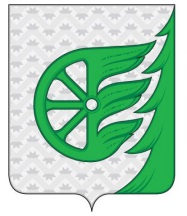 Администрация городского округа город ШахуньяНижегородской областиП О С Т А Н О В Л Е Н И Е